МАУ «Исаклинский МЦК»Межпоселенческая центральная районная библиотека им. И.Г. Зиненко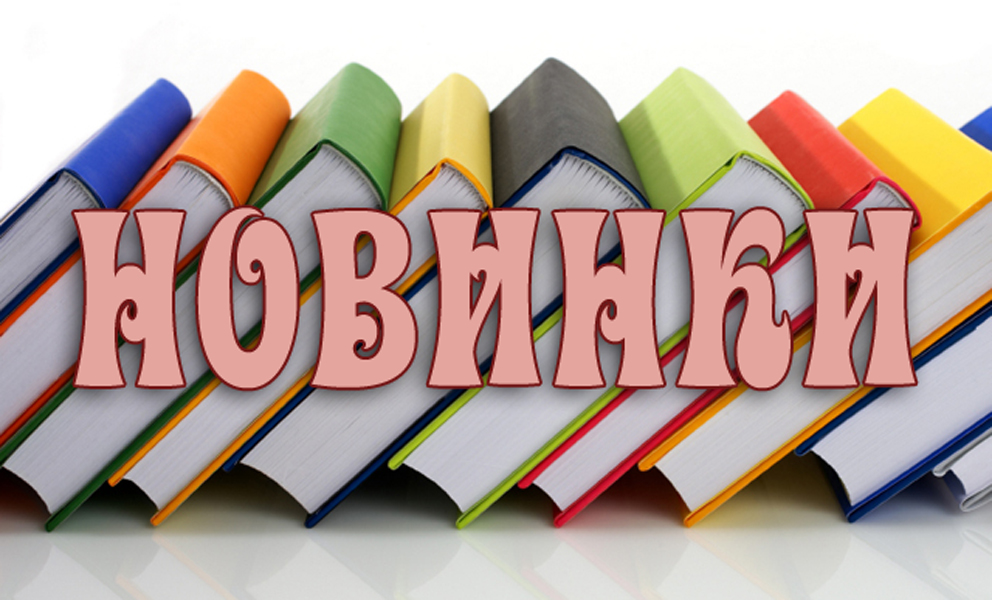 с.Исаклы2018Самарский Михаил Александрович.
Радуга для друга [Текст] : повесть / Самарский Михаил Александрович. - Москва : Эксмо, 2017. - 256 с. - (Лучшие книги для подростков). - 12+. - ISBN 978-5-699-55056-2 : 350.00. 
84Р6 - С 17Метлицкая Мария.
Кровь не вода [Текст] / Метлицкая Мария. - Москва : Э, 2015. - 320 с. - (За чужими окнами. Проза М. Метлицкой и А. Борисовой). - 16+. - ISBN 978-5-699-84699-3 : 383.99. 
84Р6 - М 54Карленок Инна Викторовна.
Как отвлечь ребенка от телевизора [Текст] / Карленок Инна Викторовна, Е. В. Корвин-Кучинская. - Москва : Эксмо, 2017. - 144 с. : ил. - (Вместе - весело!). - 0+. - ISBN 978-5-699-92895-8 : 503.00. 
74.100 - К 16Мои первые эксперименты [Текст] : занимательные опыты с подручными материалами и пошаговыми инструкциями. - Москва : РОСМЭН, 2017. - 96 с. : ил. - ISBN 978-5-353-08212-5 : 343.00. 
92 - М 74Хайд Кэтрин Райан.
Мое чужое сердце [Текст] / Хайд Кэтрин Райан. - Москва : Э, 2017. - 384 с. - (Спешите делать добро). - 16+. - ISBN 978-5-699-94721-8 : 394.00. 
84(7США) - Х 15Михеева Тамара Витальевна.
Юркины Бумеранги [Текст] : рассказы и повести / Михеева Тамара Витальевна. - Москва : Детская литература, 2014. - 320 с. : ил. - (Лауреаты Международного конкурса имени Сергея Михалкова). - 12+. - ISBN 978-5-08-005220-0 : 395.00. 
84Р6 - М 69Андрианова Ирина Анатольевна.
Сто фактов обо мне [Текст] : повесть и рассказы / Андрианова Ирина Анатольевна. - Москва : Детская литература, 2014. - 272 с. : ил. - (Лауреаты Международного конкурса имени Сергея Михалкова). - 16+. - ISBN 81027 : 395. 
84Р6 - А 65Смелик Эльвира Владимировна.
Серая мышь для королевы [Текст] : повесть / Смелик Эльвира Владимировна. - Москва : РОСМЭН, 2017. - 256 с. - (Линия души). - 12+. - ISBN 978-5-358-07986-6 : 254.00. 
84Р6 - С 50Большая книга лучших притч всех времен и народов [Текст] . - Москва : АСТ, 2017. - 544 с. - (Подарочная книга на века). - 12+. - ISBN 978-5-17-100661-7 : 580.00. 
94.8 - Б 79Уатт Эрин.
Бумажная принцесса [Текст] : роман / Уатт Эрин. - Москва : АСТ, 2017. - 352 с. - (Бумажная принцесса). - 18+. - ISBN 978-5-17-104028-4 : 367.00. 
84(7США) - У 15Шолохова Елена.
Плохой, жестокий, самый лучший [Текст] : повесть / Шолохова Елена. - Москва : Аквилегия-М, 2015. - 256 с. - 16+. - ISBN 978-5-905730-98-6 : 411.00. 
84Р6 - Ш 78Гернет Нина.
Сестренка [Текст] : повесть / Гернет Нина. - Москва : ЭНАС-Книга, 2017. - 136 с. : ил. - (Заветная полка). - 6+. - ISBN 978-5-91921-557-8 : 542.00. 
84Р6 - Г 39Книжник Генрих.
Ты любишь науку или нет? [Текст] : повесть / Книжник Генрих. - Москва : Детская литература, 2017. - 289 с. : ил. - (Лауреаты Международного конкурса имени Сергея Михалкова). - 12+. - ISBN 978-5-08-005673-4 : 435.00. 
84Р6 - К 53Рипол Ариэль.
55 лучших игр со всего света. Энциклопедия [Текст] / Рипол Ариэль, Ф. Мартин. - Москва : Пчелка, 2015. - 128 с. : ил. - (Умные игрушки из мусора). - ISBN 5-978-94464-234-0 : 346.00. 
99.2 - Р 53Самарский Михаил Александрович.
Время дарить любовь [Текст] : # любовь, или Невыдуманная история; На качелях между холмами / Самарский Михаил Александрович. - Москва : Эксмо, 2016. - 416 с. - (Михаил Самарский. Лучшие книги для подростков). - 12+. - ISBN 978-5-699-84246-9 : 426.00. 
84Р6 - С 17Мудрость Востока. Притчи о любви, добре, счастье и пользе наук [Текст] . - Москва : АСТ, 2017. - 320 с. : ил. - (Великие притчи). - 16+. - ISBN 978-5-17-102354-6 : 580.00. 
82.3(3) - М 89Тендряков Владимир Федорович.
Тугой узел [Текст] : роман, повести / Тендряков Владимир Федорович. - Москва : Вече, 2015. - 320 с. - (Сделано в СССР. Любимая проза). - 12+. - ISBN 978-5-4444-2328-8 : 356.00. 
84Р6 - Т 33Савельева Ольга Александровна.
Апельсинки. Честная история одного взросления [Текст] / Савельева Ольга Александровна. - Москва : Э, 2017. - 224 с. : ил. - (Записки российских блогеров). - 16+. - ISBN 978-5-699-95735-4 : 306.00. 
84Р6 - С 12Соловьев Михаил Вадимович.
Переход [Текст] : повесть / Соловьев Михаил Вадимович. - Москва : Детская литература, 2015. - 265 с. : ил. - (Лауреаты Международного конкурса имени Сергея Михалкова). - 12+. - ISBN 978-5-08-005404-4 : 435.00. 
84Р6 - С 60Зайцева Ольга Вячеславовна.
Три шага из детства [Текст] : повесть / Зайцева Ольга Вячеславовна. - Москва : Детская литература, 2017. - 176 с. : ил. - (Лауреаты Международного конкурса имени Сергея Михалкова). - 12+. - ISBN 978-5-08-005636-9 : 388.00. 
84Р6 - З-17Брэдбери Рэй.
Вино из одуванчиков [Текст] : роман / Брэдбери Рэй. - Москва : Э, 2017. - 384 с. - (Интеллектуальный бестселлер). - 16+. - ISBN 978-5-699-96117-7 : 374.00. 
84(7США) - Б 89Харгрейв Киран Миллвуд.
Остров на краю всего [Текст] : повесть / Харгрейв Киран Миллвуд. - Москва : ЭКСМО, 2017. - 320 с. - (Young AduIt. Проза). - 12+. - ISBN 978-5-04-088764-4 : 405.00. 
84(4Вел) - Х 20Бойн Джон.
Бунт на "Баунти" [Текст] / Бойн Джон. - Москва : Фантом Пресс, 2016. - 544 с. - ISBN 978-5-86471-742-4 : 426.41. 
84(4Вел) - Б 77Водолазкин Евгений.
Лавр [Текст] : роман / Водолазкин Евгений. - Москва : АСТ, 2017. - 440 с. - (Новая русская классика). - 16+. - ISBN 978-5-17-078790-6 : 438.49. 
84Р6 - В 62Ледерман Виктория.
Первокурсница [Текст] / Ледерман Виктория. - Москва : КомпасГид, 2016. - 256 с. - 16+. - ISBN 978-5-00083-290-5 : 361.38. 
84Р6 - Л 39Иванов Алексей.
Тобол. Много званых [Текст] : роман-пеплум / Иванов Алексей. - Москва : АСТ, 2017. - 280 с. - (Новый Алексей Иванов). - 16+. - ISBN 978-5-17-100420-0 : 469.49. 
84Р6 - И 19Абгарян, Наринэ.
Люди, которые всегда со мной [Текст] / Абгарян, Наринэ. - Москва : АСТ, 2017. - 314 с. - 16+. - ISBN 978-5-17-083150-0 : 289.50. 
84Р6 - А 13Абгарян, Наринэ.
Понаехавшая [Текст] / Абгарян, Наринэ. - Москва : АСТ, 2017. - 249 с. - 18+. - ISBN 978-5-17-074778-8 : 275.25. 
84Р6 - А 13Агалаков, Павел.
Шоу обреченных [Текст] / Агалаков, Павел. - Москва : Э, 2017. - 352 с. - 16+. - ISBN 978-5-699-99011-5 : 279.00. 
84Р6 - А 23Александрова, Наталья.
Птица в пролете [Текст] : роман / Александрова, Наталья. - Москва : АСТ, 2015. - 320 с. - 16+. - ISBN 978-5-17-088928-0 : 144.75. 
84Р6 - А 46Александровна.
Счастье любит тишину [Текст] : роман / Алюшина, Татьяна Александровна. - Москва : Э, 2017. - 352 с. - (Еще раз про любовь. Романы Т. Алюшиной и О. Покровской). - 16+. - ISBN 978-5-699-98828-0 : 213.00. 
84Р6 - А 59Анненская, Александра Никитична.
Без роду, без племени [Текст] / Анненская, Александра Никитична. - Москва : ЭНАС-КНИГА, 2016. - 160 с. : ил. - (Девичьи судьбы). - 12+. - ISBN 978-5-91921-015-3 : 288.00. 
84Р1 - А 68Анненская, Александра Никитична.
Чужой хлеб [Текст] : повести / Анненская, Александра Никитична. - Москва : ЭНАС-КНИГА, 2015. - 208 с. : ил. - (Девичьи судьбы). - 12+. - ISBN 978-5-91921-046-7 : 288.00. 
84Р1 - А 68Арифуллина, Елена.
Жил был такс [Текст] : повесть / Арифуллина, Елена. - Москва : Аквилегия-М, 2016. - 272 с. : ил. - 6+. - ISBN 978-5-906819-43-7 : 339. 
84Р6 - А 81Афонькин, Сергей Юрьевич.
В морях и океанах [Текст] : школьный путеводитель / Афонькин, Сергей Юрьевич. - Санкт-Петербург : БКК, 2017. - 80 с. : ил. - (Узнай мир). - ISBN 978-5-91233-382-8 : 221.25. 
28.693 - А 94Афонькин, Сергей Юрьевич.
Грибы и ягоды [Текст] : школьный путеводитель / Афонькин, Сергей Юрьевич. - Санкт-Петербург : БКК, 2016. - 96 с. : ил. - (Узнай мир). - ISBN 978-5-91233-352-1 : 221.25. 
43.9 - А 94Афонькин, Сергей Юрьевич.
Знакомьтесь: Азия [Текст] : школьный путеводитель / Афонькин, Сергей Юрьевич. - Санкт-Петербург : БКК, 2015. - 96 с. : ил. - (Узнай мир). - ISBN 978-5-91233-314-9 : 221.25. 
26.89 - А 94Афонькин, Сергей Юрьевич.
Космос [Текст] : школьный путеводитель / Афонькин, Сергей Юрьевич. - Санкт-Петербург : БКК, 2017. - 96 с. : ил. - (Узнай мир). - ISBN 978-5-91233-347-7 : 221.25. 
22.654 - А 94Афонькин, Сергей Юрьевич.
Минералы и драгоценные камни [Текст] : школьный путеводитель / Афонькин, Сергей Юрьевич. - Санкт-Петербург : БКК, 2012. - 96 с. : ил. - (Узнай мир). - ISBN 978-5-91233-254-8 : 150.00. 
26.342 - А 94Аверьянова, Е. А.
Иринкино счастье [Текст] : повесть / Е. А. Аверьянова. - Москва : ЗНАС-КНИГА, 2017. - 192 с. : ил. - (Девичьи судьбы). - 12+. - ISBN 978-5-91921-518-9 : 312.75. 
84Р1 - А 19Афонькин, Сергей Юрьевич.
В морях и океанах [Текст] : школьный путеводитель / Афонькин, Сергей Юрьевич. - Санкт-Петербург : БКК, 2012. - 80 с. : ил. - (Узнай мир). - ISBN 978-5-91233-208-1 : 150.00. 
28.693 - А 94Афонькин, Сергей Юрьевич.
Знакомьтесь: Европа [Текст] : школьный путеводитель / Афонькин, Сергей Юрьевич. - Санкт-Петербург : БКК, 2015. - 96 с. : ил. - (Узнай мир). - ISBN 978-5-91233-326-2 : 195.00. 
26.89 - А 94Барбери, Мюриель.
Элегантность ежика [Текст] : роман / Барбери, Мюриель ; пер. с фр. Н. Мавлевич, М. Кожевниковой. - Санкт-Петербург : Азбука, Азбука-Аттикус, 2016. - 352 с. - 16+. - ISBN 978-5-389-08141-3 : 324.75. 
84(4Фра) - Б 24Барикко, Алессандро.
Шелк и другие истории [Текст] / Барикко, Алессандро ; пер. с ит. Г. Киселева, Н. Колесовой, А. Миролюбовой, В. Петрова . - Москва : Иностранка, Азбука-Аттикус, 2017. - 544 с. - (Иностранная литература. Большие книги). - 16+. - ISBN 978-5-389-12575-9 : 464.25. 
84(4Ита) - Б 24Батракова, Наталья.
Площадь Согласия [Текст] : роман-дилогия. Кн. 1 / Батракова, Наталья. - Москва : АСТ, 2014. - 445 с. - (Формула счастья). - 16+. - ISBN 978-5-17-081194-6 : 144.75. 
84Р6 - Б 28Батракова, Наталья.
Территория души [Текст] : роман-дилогия. Кн. 1 / Батракова, Наталья. - Москва : АСТ, 2013. - 446 с. - (Формула счастья). - 16+. - ISBN 978-5-17-079450-8 : 144.75. 
84Р6 - Б 28Беседки, навесы и терассы [Текст] / авт.-сост. Л. К. Савенко. - Ростов-на-Дону : Феникс, 2015. - 189 с. : ил. - (Профессиональное мастерство). - ISBN 978-5-222-23730-4 : 171.00. 
38.6 - Б 53Бирчалл, Кейти.
Команда мечты [Текст] / Бирчалл, Кейти ; пер. с англ. А. Б. Васильевой. - Москва : Эксмо, 2017. - 352 с. - (IT-girl. Новая история). - 12+. - ISBN 978-5-699-950940-2 : 303.75. 
84(4Вел) - Б 64Бирчалл, Кейти.
Не говорите подружке невесты! [Текст] / Бирчалл, Кейти ; пер. с англ. А. Б. Васильевой. - Москва : Эксмо, 2017. - 416 с. - (IT-girl. Новая история). - 12+. - ISBN 978-5-699-95394-3 : 303.75. 
84(4Вел) - Б 64Брумер, Мелани.
Окрашивание ткани. Техника тай - дай [Текст] / Брумер, Мелани. - Москва : АСТ-Пресс Книга, 2015. - 96 с. : ил. - (Золотая библиотека увлечений). - ISBN 978-5-462-01730-8 : 355.00. 
85.125 - Б 89Брэдли, Алан.
Я вещаю из гробницы [Текст] / Брэдли, Алан ; пер. с англ. Е. Г. Измайловой. - Москва : АСТ, 2016. - 416 с. - (Флавия де Люс ведет расследование). - 12+. - ISBN 978-5-17-087498-9 : 289.50. 
84(4Вел) - Б 89Брэдли, Алан.
Трижды пестрый кот мяукнул [Текст] / Брэдли, Алан ; пер. с англ. Е. Г. Измайловой. - Москва : АСТ, 2017. - 384 с. - 12+. - ISBN 978-5-17-102570-0 : 303.75. 
84(4Вел) - Б 89Брэдли, Алан.
Сэндвич с пеплом и фазаном [Текст] / Брэдли, Алан ; пер. с англ. Е. Г. Измайловой. - Москва : АСТ, 2015. - 413 с. - 12+. - ISBN 978-5-17-089412-3 : 289.50. 
84(4Вел) - Б 89Брэдли, Алан.
Сорняк, обвивший сумку палача [Текст] / Брэдли, Алан ; пер. с англ. Е. Г. Измайловой. - Москва : АСТ, 2017. - 416 с. - (Флавия де Люс ведет расследование). - 12+. - ISBN 978-5-17-087494-1 : 289.50. 
84(4Вел) - Б 89Брэдли, Алан.
О, я от призраков больна [Текст] / Брэдли, Алан ; пер. с англ. Е. Г. Измайловой. - Москва : АСТ, 2016. - 416 с. - (Флавия де Люс ведет расследование). - 12+. - ISBN 978-5-17-087492-7 : 289.50. 
84(4Вел) - Б 89Брэдли, Алан.
Копченая селедка без горчицы [Текст] / Брэдли, Алан ; пер. с англ. Е. Г. Измайловой. - Москва : АСТ, 2017. - 416 с. - (Флавия де Люс ведет расследование). - 12+. - ISBN 978-5-17-087491-0 : 289.50. 
84(4Вел) - Б 89Брэдли, Алан.
Здесь мертвецы под сводом спят [Текст] / Брэдли, Алан ; пер. с англ. Е. Г. Измайловой. - Москва : АСТ, 2017. - 350 с. - 12+. - ISBN 978-5-17-084072-4 : 289.50. 
84(4Вел) - Б 89Бузин, Максим Леонидович.
Главный бой. Рейд разведчиков - мотоциклистов [Текст] / Бузин, Максим Леонидович. - Москва : Эксмо, Яуза, 2017. - 352 с. - (Война. Штрафбат, Они сражались за Родину). - 16+. - ISBN 978-5-699-99484-7 : 345.00. 
84Р6 - Б 90Булыга, Сергей Алексеевич.
Сибирское дело [Текст] : роман / Булыга, Сергей Алексеевич. - Москва : Вече, 2017. - 352 с. - (Сибирский приключенческий роман). - 12+. - ISBN 978-5-4444-5669 : 244.50. 
84Р6 - Б 90Валиуллин, Ринат Рифович.
Где валяются поцелуи. Париж [Текст] / Валиуллин, Ринат Рифович. - Москва : АСТ, 2017. - 288 с. - (Антология любви). - 16+. - ISBN 978-5-17-098715-3 : 289.50. 
84Р6 - В 15Валиуллин, Ринат Рифович.
Легкомыслие [Текст] / Валиуллин, Ринат Рифович. - Москва : АСТ, 2017. - 288 с. - (Антология любви). - 16+. - ISBN 978-5-17-100015-8 : 289.50. 
84Р6 - В 15Валиуллин, Ринат Рифович.
Привязанность [Текст] : роман / Валиуллин, Ринат Рифович. - Москва : АСТ, 2017. - 288 с. - (Антология любви). - 16+. - ISBN 978-5-17-100017-2 : 289.50. 
84Р6 - В 15Валле, Ольга.
Мой дом - мое счастье. Все будет HYGGE! [Текст] / Валле, Ольга. - Москва : АСТ, 2017. - 208 с. - ISBN 978-5-17-103251-7 : 507.75. 
85.128 - В 15Вендербург, Тьярдс.
Садовые самоделки [Текст] / Вендербург, Тьярдс. - Харьков : Книжный клуб "Клуб Семейного Досуга", 2015. - 112 с. : цв. ил. - ISBN 978-5-9910-3214-8 : 291.00. 
38.7 - В 29Веселая переменка [Текст] : сборник рассказов. - Москва : Аквилегия-М., 2017. - 224 с. - 6+. - ISBN 978-5-906819-48-2 : 311.25. 
84Р6 - В 38Вильмонт, Екатерина Николаевна.
Вафли по-шпионски [Текст] / Вильмонт, Екатерина Николаевна. - Москва : АСТ, 2017. - 320 с. - 16+. - ISBN 978-5-17-100566-5 : 275.25. 
84Р6 - В 46Вильмонт, Екатерина Николаевна.
Фиг ли нам, красивым дамам! [Текст] / Вильмонт, Екатерина Николаевна. - Москва : АСТ, 2016. - 320 с. - 16+. - ISBN 978-5-17-089187-0 : 231.75. 
84Р6 - В 46Вильчинская, Мария.
Александра и Курт Сеит [Текст] : исторический роман / Вильчинская, Мария. - Москва : АСТ, 2015. - 320 с. - 12+. - ISBN 978-5-17-092244-4 : 159.00. 
84Р6 - В 46Влади, Марина.
Владимир, или Прерванный полет [Текст] / Влади, Марина. - Москва : АСТ, 2017. - 288 с. - (На последнем дыхании). - 18+. - ISBN 81726 : 289.50. 
84(4Фра) - В 57Власов, Петр.
Приключения эрмитажных котов. Рыцарь, кот и балерина [Текст] / Власов, Петр. - Москва : РИПОЛ классик, 2017. - 168 с. : ил. - (ФанЛаб). - 12+. - ISBN 978-5-386-08773-9 : 378.00. 
84Р6 - В 58Водолазкин, Евгений.
Дом и остров, или Инструмент языка [Текст] : эссе / Водолазкин, Евгений. - Москва : АСТ, 2016. - 384 с. - (Новая русская классика). - 16+. - ISBN 978-5-17-089670-7 : 362.25. 
84Р6 - В 62Вознесенская, Юлия Николаевна.
100 дней до Потопа [Текст] / Вознесенская, Юлия Николаевна. - Москва : Лепта Книга, Вече, 2016. - 256 с. - ISBN 978-5-4444-4897-7. - ISBN 978-5-91173-466-4 : 275.25. 
84Р6 - В 64Войнович, Владимир Николаевич.
Путем взаимной переписки [Текст] / Войнович, Владимир Николаевич. - Москва : Э, 2016. - 448 с. - (Классическая проза Владимира Войновича). - 16+. - ISBN 978-5-699-84535-4 : 409.50. 
84Р6 - В 65Вьюгина, Светлана Васильевна.
Сибирский Валенок [Текст] : рассказы / Вьюгина, Светлана Васильевна. - Москва : Детская литература, 2010. - 128 с. : ил. - (Школьная библиотека). - ISBN 978-5-08-004535-6 : 114.00. 
84Р6 - В 96Габова, Елена.
Между небом и морем [Текст] : повесть / Габова, Елена. - Москва : Аквилегия-М, 2017. - 192 с. - 12+. - ISBN 978-5-906950-01-7 : 324.75. 
84Р6 - Г 12Гадиятов, Виталий.
Прииск "Безымянный" [Текст] : роман / Гадиятов, Виталий. - Москва : Вече, 2017. - 464 с. - (Сибириада). - 12+. - ISBN 978-5-4444-5779-5 : 290.25. 
84Р6 - Г 13Ганичкина, Октябрина Алексеевна.
Все о томатах и огурцах от Октябрины Ганичкиной [Текст] / Ганичкина, Октябрина Алексеевна. - Москва : Э, 2016. - 64 с. : ил. - (Октябрина Ганичкина советует). - ISBN 978-5-699-85620-6 : 188.25. 
42.34 - Г 19Ганичкина, Октябрина Алексеевна.
Баклажаны, кабачки и перцы [Текст] : от рассады до урожая / Ганичкина, Октябрина Алексеевна. - Москва : Э, 2016. - 64 с. : ил. - (Октябрина Ганичкина советует). - ISBN 978-5-699-87337-1 : 188.25. 
42.346 - Г 19Гербова, Валентина Викторовна.
Развитие речи в детском саду [Текст] : вторая группа раннего возраста / Гербова, Валентина Викторовна. - Москва : Мозаика-Синтез, 2016. - 112 с. : цв. вкл. - ISBN 978-5-4315-0407-5 : 141.75. 
74.100.5 - Г 37Герои Древней Греции [Текст] : школьный путеводитель. - Санкт-Петербург : БКК, 2011. - 96 с. : ил. - ISBN 978-5-91233-058-2 : 150.00. 
82.3(0)Граменицкая, Елена.
Любовный приворот для одноклассницы [Текст] / Граменицкая, Елена. - Москва : РИПОЛ классик, 2017. - 544 с. - (Моя вторая половинка. Проза Елены Граменицкой). - 16+. - ISBN 978-5-386-09236-8 : 315.00. 
84Р6 - Г 76Гончарова, Марианна.
Кенгуру в пиджаке [Текст] : и другие веселые рассказы / Гончарова, Марианна. - Санкт-Петербург : Азбука, 2014. - 320 с. - 12+. - ISBN 978-5-389-07796-6 : 210.75. 
84Р6 - Г 65Гончарова, Марианна.
Кошка Скрябин и другие [Текст] / Гончарова, Марианна. - Санкт-Петербург : Азбука, 2014. - 224 с. - 16+. - ISBN 978-5-389-07803-1 : 210.75. 
84Р6 - Г 65Гортнер, К. У.
Клятва королевы [Текст] : роман / К. У. Гортнер. - Санкт-Петербург : Азбука, Азбука-Аттикус, 2017. - 448 с. - (Женские тайны). - 16+. - ISBN 978-5-389-05300-7 : 299.25. 
84(7США) - Г 70Гортнер, К. У.
Тайна Тюдоров [Текст] : роман / К. У. Гортнер. - Санкт-Петербург : Азбука, Азбука-Аттикус, 2015. - 352 с. - (Женские тайны). - 16+. - ISBN 978-5-389-07787-4 : 243.00. 
84(7США) - Г 70Гранин, Даниил Александрович.
Она и все остальное [Текст] : роман о любви и не только / Гранин, Даниил Александрович. - Москва : Центрполиграф, 2017. - 222 с. - ISBN 978-5-227-074-3-4 : 379.50. 
84Р6 - Г 77Гре, Ольга.
Поделки из крышек. Оживи сказку! [Текст] / Гре, Ольга. - Москва : АСТ-Пресс Книга, 2015. - 64 с. : ил. - (Детский мастер - класс). - ISBN 978-5-462-01739-1. : 224.00. 
85.125 - Г 79Грин, Джон.
Бумажные города. Найди меня [Текст] / Грин, Джон. - Москва : РИПОЛ классик, 2017. - 320 с. - 16+. - ISBN 978-5-386-08596-4 : 354.75. 
84(7США) - Г 85Грин, Джон.
Виноваты звезды [Текст] : роман / Грин, Джон. - Москва : АСТ, 2017. - 286 с. - 16+. - ISBN 978-5-17-086713-4 : 289.50. 
84(7США) - Г 85Гришаев, Сергей Павлович .
Семейное право [Текст] : учебник / Гришаев, Сергей Павлович . - Москва : Проспект, 2017. - 272 с. - ISBN 978-5-392-21751-9 : 315.00. 
67.404 - Г 85Гришэм, Джон.
Информатор [Текст] : роман / Гришэм, Джон. - Москва : АСТ, 2017. - 416 с. - (Гришэм: лучшие детективы). - 16+. - ISBN 978-5-17-102877-0 : 303.75. 
84(7США) - Г 85Губанова, Наталья Федоровна.
Развитие игровой деятельности [Текст] : средняя группа / Губанова, Наталья Федоровна. - Москва : Мозаика-Синтез, 2016. - 160 с. - ISBN 978-5-4315-0431-0 : 141.75. 
74.100 - Г 93Губанова, Наталья Федоровна.
Развитие игровой деятельности [Текст] : младшая группа / Губанова, Наталья Федоровна. - Москва : Мозаика-Синтез, 2016. - 144 с. - ISBN 978-5-4315-0432-7 : 141.75. 
74.100 - Г 93Джонс, Диана Уинн.
Ходячий замок : роман / Джонс, Диана Уинн. - Санкт-Петербург : Азбука, Азбука-Аттикус, 2017. - 448 с. - (Миры Дианы Уинн Джонс). - ISBN 978-5-389-02467-0 : 299.25. 
84(4Вел) - Д 42Донован, Ребекка.
Жить, чтобы любить [Текст] : роман / Донован, Ребекка. - Санкт-Петербург : Азбука, Азбука-Аттикус, 2016. - 480 с. - (Сто оттенков любви). - 16+. - ISBN 978-5-389-07849-9 : 120.00. 
84(7США) - Д 67Донован, Ребекка.
Страдать, чтобы простить [Текст] : роман / Донован, Ребекка. - Санкт-Петербург : Азбука, Азбука-Аттикус, 2016. - 448 с. - (Сто оттенков любви). - 16+. - ISBN 978-5-389-09295-2 : 120.00. 
84(7США) - Д 67Донован, Ребекка.
Что, если?... [Текст] : роман / Донован, Ребекка. - Санкт-Петербург : Азбука, Азбука-Аттикус, 2017. - 384 с. - (Сто оттенков любви). - 16+. - ISBN 978-5-389-12337-3 : 120.00. 
84(7США) - Д 67Донцова, Дарья Аркадьевна.
Астральное тело холостяка [Текст] : роман / Донцова, Дарья Аркадьевна. - Москва : Э, 2017. - 352 с. - (Иронический детектив). - 16+. - ISBN 978-5-699-93058-6 : 306.75. 
84Р6 - Д 67Донцова, Дарья Аркадьевна.
Голое платье звезды [Текст] / Донцова, Дарья Аркадьевна. - Москва : Э, 2017. - 320 с. - (Иронический детектив). - 16+. - ISBN 978-5-699-97229-6 : 316.50. 
84Р6 - Д 67Донцова, Дарья Аркадьевна.
Инкогнито с Бродвея [Текст] / Донцова, Дарья Аркадьевна. - Москва : Э, 2017. - 320 с. - (Иронический детектив). - 16+. - ISBN 978-5-699-93753-0 : 306.75. 
84Р6 - Д 67Донцова, Дарья Аркадьевна.
Кто в чемодане живет? [Текст] / Донцова, Дарья Аркадьевна. - Москва : Э, 2017. - 352 с. - (Иронический детектив). - 16+. - ISBN 978-5-699-98285-1 : 316.50. 
84Р6 - Д 67Доценко, Виктор.
Капкан Бешеного [Текст] / Доценко, Виктор. - Москва : РИПОЛ классик, 2016. - 416 с. - (Романы Виктора Доценко). - 18+. - ISBN 978-5-386-09196-5 : 315.00. 
84Р6 - Д 71Доценко, Виктор.
Капкан Бешеного - 2 [Текст] / Доценко, Виктор. - Москва : РИПОЛ классик, 2016. - 320 с. - (Романы Виктора Доценко). - 18+. - ISBN 978-5-386-09629-8 : 354.00. 
84Р6 - Д 71Доценко, Виктор.
Срок для Бешеного [Текст] / Доценко, Виктор. - Москва : РИПОЛ классик, 2017. - 512 с. - (Романы Виктора Доценко). - 16+. - ISBN 978-5-386-09887-2. : 315.00. 
84Р6 - Д 71Дэвидсон, Занна.
Холли и волшебный пруд [Текст] : повесть / Дэвидсон, Занна. - Москва : ЭКСМО, 2016. - 128 с. : ил. - (Пони-феи. Приключения на Острове Пони). - 6+. - ISBN 978-5-699-90048-8 : 229.50. 
84(4Вел) - Д 94Дэвидсон, Занна.
Холли и лес единорогов [Текст] : повесть / Дэвидсон, Занна. - Москва : ЭКСМО, 2016. - 128 с. : ил. - (Пони-феи. Приключения на Острове Пони). - 6+. - ISBN 978-5-699-90047-3 : 229.50. 
84(4Вел) - Д 94Дэвидсон, Занна.
Холли и принцесса пони [Текст] : повесть / Дэвидсон, Занна. - Москва : ЭКСМО, 2016. - 128 с. : ил. - (Пони-феи. Приключения на Острове Пони). - 6+. - ISBN 978-5-699-90045-9 : 229.50. 
84(4Вел) - Д 94Душенко, Константин Васильевич.
Последние слова писателей [Текст] / Душенко, Константин Васильевич. - Москва : Э, 2017. - 320 с. - ISBN 978-5-699-93099-9 : 164.25. 
94.8 - Д 86Дорр, Энтони.
Весь невидимый нам свет [Текст] : роман / Дорр, Энтони. - Санкт-Петербург : Азбука, Азбука-Аттикус, 2017. - 592 с. - (Азбука-бестселлер). - 16+. - ISBN 978-5-389-08642-5 : 354.00. 
84(7США) - Д 69Ершов, Василий Васильевич.
Между космосом и землей [Текст] / Ершов, Василий Васильевич. - Москва : Э, 2017. - 384 с. - (Взлет. Истории, написанные пилотом ТУ - 154). - 16+. - ISBN 978-6-699-95507-7 : 279.00. 
84Р6 - Е 80Ершов, Василий Васильевич.
Таежный пилот [Текст] / Ершов, Василий Васильевич. - Москва : Э, 2017. - 352 с. - (Взлет. Истории, написанные пилотом ТУ - 154). - 16+. - ISBN 978-6-699-95063-8 : 279.00. 
84Р6 - Е 80Жвалевский, Андрей.
Бежим отсюда [Текст] : повесть-сказка / Жвалевский, Андрей, Пастернак, Евгений. - 2-е изд., стереотип. - Москва : Время, 2015. - 224 с. - (Время). - 6+. - ISBN 978-5-9691-1407-4 : 360.00. 
84Р6 - Ж 41Житков, Борис Степанович.
Рассказы [Текст] / Житков, Борис Степанович. - Москва : Самовар-книги, 2014. - 143 с. - 12+. - ISBN 978-5-9781-0628-2 : 94.50. 
84Р6 - Ж 74Житков, Борис Степанович.
Рассказы [Текст] / Житков, Борис Степанович. - Москва : Высшая школа, 2015. - 143 с. - 12+. - ISBN 978-5-9781-1056-2 : 107.25. 
84Р6 - Ж 74Журно-Дюрей, Анук.
Лондон во мне [Текст] : повесть / Журно-Дюрей, Анук. - Москва : ЭКСМО, 2017. - 416 с. - (Грейс. История обо мне). - 12+. - ISBN 978-5-699-89723-0 : 295.50. 
84(4Фра) - Ж 92Журно-Дюрей, Анук.
Моя новая жизнь [Текст] / Журно-Дюрей, Анук. - Москва : ЭКСМО, 2017. - 384 с. - (Грейс. История обо мне). - 12+. - ISBN 978-5-699-96552-6 : 295.50. 
84(4Фра) - Ж 92Зеленский, Александр Григорьевич.
Фальшивые купюры [Текст] : роман / Зеленский, Александр Григорьевич. - Москва : Вече, 2015. - 304 с. - (Остросюжет). - 16+. - ISBN 978-5-4444-0615-1 : 162.75. 
84Р6 - З-48Зырянцев, Владимир.
Мата Хари. Пуля для обнаженной [Текст] / Зырянцев, Владимир. - Москва : Э, 2017. - 352 с. - (Агент h.21. Женщина-шпион). - 16+. - ISBN 978-5-699-95914-3 : 279.00. 
84Р6 - З-97Кедров, Владимир Николаевич.
На край света [Текст] : роман / Кедров, Владимир Николаевич. - Москва : Вече, 2017. - 352 с. - (Сибирский приключенческий роман). - 12+. - ISBN 978-5-4444-0773-8 : 254.25. 
84Р6 - К 33Кидд, Сью Монк.
Обретение крыльев [Текст] : роман / Кидд, Сью Монк. - Санкт-Петербург : Азбука, Азбука-Аттикус, 2015. - 448 с. - (Круг чтения. Лучшая современная проза). - 16+. - ISBN 978-5-389-07481-1 : 295.50. 
84(7США) - К 38Кидд, Сью Монк.
Тайная жизнь пчел [Текст] : роман / Кидд, Сью Монк. - Санкт-Петербург : Азбука, Азбука-Аттикус, 2015. - 448 с. - (Круг чтения. Лучшая современная проза). - 16+. - ISBN 978-5-389-07480-4 : 280.50. 
84(7США) - К 38Кизима, Галина Александровна.
Большая книга огородника и садовода [Текст] / Кизима, Галина Александровна. - Москва : АСТ, 2017. - 704 с. : ил. - (Энциклопедия разумного садовода). - ISBN 978-5-17-101375-2 : 289.50. 
42.3 - К 38Кизима, Галина Александровна.
Энциклопедия огородника для новичков в понятных схемах и рисунках. Увидел - повтори [Текст] / Кизима, Галина Александровна. - Москва : АСТ, 2017. - 144 с. : ил. - (Иллюстрированная энциклопедия Галины Кизимы). - ISBN 978-5-17-101379-0 : 216.75. 
42.34 - К 38Кирни, Финнуала.
Ты, я и другие [Текст] : роман / Кирни, Финнуала. - Москва : АСТ, 2016. - 384 с. - (Не только о любви). - 16+. - ISBN 978-5-17-088763-7 : 253.50. 
84(4Вел) - К 43Коган, Татьяна Васильевна.
Лекарство против иллюзий [Текст] / Коган, Татьяна Васильевна. - Москва : Э, 2017. - 320 с. - (Роман-драйв). - 16+. - ISBN 978-5-699-99428-1 : 213.00. 
84Р6 - К 57Кондрашова, Елизавета Николаевна.
Дети Солнцевых [Текст] / Кондрашова, Елизавета Николаевна. - Москва : ЭНАС-Книга, 2012. - 256 с. : ил. - (Девичьи судьбы). - 12+. - ISBN 978-5-91921-063-4 : 217.50. 
84Р1Колина, Елена.
Требуюсь Я! [Текст] : роман / Колина, Елена. - Москва : АСТ, 2016. - 256 с. - (Нежности и метафизика. Проза Елены Колиной). - 16+. - ISBN 978-5-17-099538-7 : 231.75. 
84Р6 - К 60Колпакова, Ольга Валериевна.
Нестрашные сказки про страшную Буку [Текст] / Колпакова, Ольга Валериевна. - Санкт-Петербург : Речь, 2017. - 56 с. - 6+. - ISBN 978-5-9268-1366-8 : 252.00. 
84Р6 - К 61Красная книга России [Текст] . - Москва : АСТ, 2017. - 128 с. : ил. - (Моя Родина - Россия). - ISBN 978-5-17-096576-2 : 362.25. 
28.68 - К 78Коул, Тилли.
Тысяча поцелуев, которые невозможно забыть [Текст] / Коул, Тилли. - Москва : ЭКСМО, 2017. - 448 с. - (Young AduIt. Бестселлеры). - 16+. - ISBN 978-5-699-91893-5 : 303.75. 
84(7США) - К 73Кравков, Максимилиан Алексеевич.
За сокровищами реки Тунгуски [Текст] : повести, рассказы / Кравков, Максимилиан Алексеевич. - Москва : Вече, 2017. - 288 с. - (Сибирский приключенческий роман). - 12+. - ISBN 978-5-4444-5868-6 : 244.50. 
84Р6 - К 77Краснов, Петр Николаевич.
Ненависть [Текст] / Краснов, Петр Николаевич. - Москва : Вече, 2017. - 352 с. - (Русская проза). - 12+. - ISBN 978-5-4444-0774-5 : 408.00. 
84Р6 - К 78Крюкова, Тамара.
Дневник Кота - сапиенса [Текст] : юмористическая повесть в рассказах / Крюкова, Тамара. - Москва : Аквилегия-М, 2016. - 192 с. : ил. - 12+. - ISBN 978-5-905730-95-5 : 268.50. 
84Р6 - К 85Крюкова, Тамара.
Повторение пройденного [Текст] : юмористическая повесть / Крюкова, Тамара. - Москва : Аквилегия-М, 2017. - 256 с. - 6+. - ISBN 978-5-906819-17-8 : 339.00. 
84Р6 - К 85Кускова, Алина.
Счастье по кличке Шоколадка [Текст] : повесть / Кускова, Алина. - Москва : Эксмо, 2017. - 192 с. - (Только для девчонок). - 12+. - ISBN 978-5-699-90079-4 : 189.75. 
84Р6 - К 94Кэнфилд, Джек.
Куриный бульон для души [Текст] : 101 история о любви / Кэнфилд, Джек, Хансен, Марк, Ньюмарк, Эми. - Москва : Э, 2016. - 352 с. - (Куриный бульон для души). - 16+. - ISBN 978-5-699-87785-0 : 221.25. 
84(7США) - К 98Куриный бульон для души [Текст] : 101 история о животных / Кэнфилд, Джек [и др.]. - Москва : Э, 2017. - 384 с. - (Куриный бульон для души). - 12+. - ISBN 978-5-699-93332-7 : 221.25. 
84(7США) - К 98Красавица из 5 "В" [Текст] : сборник веселых рассказов. - Москва : Аквилегия-М, 2016. - 224 с. - 6+. - ISBN 978-5-905730-88-7 : 282.75. 
84Р6 - К 78Колпакова, Ольга Валериевна.
Бука + Бяка [Текст] / Колпакова, Ольга Валериевна. - Санкт-Петербург : Речь, 2017. - 64 с. - 6+. - ISBN 978-5-9268-1986-8 : 252.00. 
84Р6 - К 61Клементс, Эбби.
Магазинчик мороженого [Текст] / Клементс, Эбби. - Москва : Э, 2017. - 384 с. - (Книги для весеннего настроения). - 16+. - ISBN 978-5-699-89958-6 : 303.75. 
84(4Вел) - К 48Кауфман, Бел.
Вверх по лестнице, ведущей вниз [Текст] : роман / Кауфман, Бел. - Москва : AIbus Corvus, 2016. - 352 с. - 16+. - ISBN 978-5-906640-55-0 : 522.00. 
84(7США) - К 30Лавряшина, Юлия.
Собачья жизнь Гриши и Васьки [Текст] : приключенческая повесть / Лавряшина, Юлия. - Москва : Аквилегия-М, 2017. - 192 с. : ил. - 6+. - ISBN 97805-906819-01-7 : 282.75. 
84Р6 - Л 13Леви, Марк.
Каждый хочет любить [Текст] : роман / Леви, Марк. - Москва : Иностранка, Азбука-Аттикус, 2013. - 432 с. - 12+. - ISBN 978-5-389-06349-5 : 220.50. 
84(4Фра) - Л 36Леви, Марк.
Последняя из Стэнфилдов [Текст] : роман / Леви, Марк. - Москва : Иностранка, Азбука-Аттикус, 2017. - 528 с. - 16+. - ISBN 978-5-389-13122-4 : 299.25. 
84(4Фра) - Л 36Леви, Марк.
Сильнее страха [Текст] : роман / Леви, Марк. - Москва : Иностранка, Азбука-Аттикус, 2013. - 448 с. - 12+. - ISBN 978-5-389-05775-3 : 243.00. 
84(4Фра) - Л 36Леви, Марк.
Следующий раз [Текст] : роман / Леви, Марк. - Москва : Иностранка, Азбука-Аттикус, 2012. - 304 с. - 16+. - ISBN 978-5-389-03168-5 : 243.00. 
84(4Фра) - Л 36Левицкий, Андрей Юрьевич.
Два сталкера. Черный судья [Текст] : фантастический роман / Левицкий, Андрей Юрьевич. - Москва : АСТ, 2017. - 320 с. - (STALKER). - 16+. - ISBN 978-5-17-103201-2 : 289.50. 
84Р6 - Л 37Летние кухни своими руками [Текст] / авт.-сост. Л. К. Савенко. - Ростов-на-Дону : Феникс, 2015. - 186 с. : ил. - (Профессиональное мастерство). - ISBN 978-5-222-25416-5 : 183.00. 
38.6 - Л 52Литвинова, Анна Витальевна.
Космос в крови [Текст] / Литвинова, Анна Витальевна, Литвинов, Сергей. - Москва : Э, 2017. - 640 с. - (Высокие страсти. Романы о космосе Анны и Сергея Литвиновых). - 16+. - ISBN 978-5-699-95954-9 : 409.50. 
84Р6 - Л 64Литвинова, Анна Витальевна.
Изгнание в рай [Текст] : роман / Литвинова, Анна Витальевна, Литвинов, Сергей. - Москва : Э, 2015. - 352 с. - (Знаменитый тандем российского детектива). - 16+. - ISBN 978-5-699-82688-9 : 282.00. 
84Р6 - Л 64Литвинова, Анна Витальевна.
Над пропастью жизнь ярче [Текст] : роман / Литвинова, Анна Витальевна, Литвинов, Сергей. - Москва : Э, 2016. - 320 с. - (Знаменитый тандем российского детектива). - 16+. - ISBN 978-5-699-87603-7 : 295.50. 
84Р6 - Л 64Лосьев, Георгий Александрович.
У чужих берегов [Текст] : роман / Лосьев, Георгий Александрович. - Москва : Вече, 2017. - 320 с. - (Сибирский приключенческий роман). - 12+. - ISBN 978-5-4444-1258-9 : 244.50. 
84Р6 - Л 79Лучшие рецепты мировой кухни для мультиварки [Текст] . - Москва : АСТ, 2014. - 160 с. : ил. - ISBN 978-5-17-082513-4 : 362.25. 
36.997 - Л 87Лысаков, Владимир Георгиевич.
1000 загадок [Текст] / Лысаков, Владимир Георгиевич. - Москва : АСТ, 2017. - 318 с. : ил. - (Для детей и не только). - ISBN 978-5-17-027263-1 : 137.25. 
74.200 - Л 88Лысев, Александр Владимирович.
Судьба русского солдата [Текст] / Лысев, Александр Владимирович. - Москва : Яуза-пресс, 2017. - 352 с. - (Исторические приключения). - 16+. - ISBN 978-5-9955-0936-3 : 287.25. 
84Р6 - Л 88Ленди, Дерек.
Сыщик-скелет идет по следу [Текст] : повесть / Ленди, Дерек. - Москва : АСТ, 2015. - 352 с. - (Очень страшный детектив). - 12+. - ISBN 978-5-17-093642-7 : 231.75. 
84(4Вел) - Л 44Ледерман, Виктория Валерьевна.
Календарь Майя [Текст] : приключенческая повесть / Ледерман, Виктория Валерьевна. - 3-е изд., стереотип. - Москва : КомпасГид, 2017. - 224 с. - 12+. - ISBN 978-5-00083-318-6 : 421.50. 
84Р6 - Л 39Мельников, Павел Иванович.
На горах [Текст] : в 2 кн. Кн. 1 / Мельников, Павел Иванович. - Москва : Комсомольская правда, 2015. - 688 с. - (История России в романах). - 12+. - ISBN 978-5-87107-960-7 : 151.50. 
84Р1 - М 48Мельников, Павел Иванович.
На горах [Текст] : в 2 кн. Кн. 2 / Мельников, Павел Иванович. - Москва : Комсомольская правда, 2015. - 592 с. - (История России в романах). - 12+. - ISBN 978-5-87107-959-1 : 151.50. 
84Р1 - М 48Мельников, Павел Иванович.
В лесах [Текст] : в 2 кн. Кн. 1 / Мельников, Павел Иванович. - Москва : Комсомольская правда, 2015. - 656 с. - (История России в романах). - 12+. - ISBN 978-5-87107-958-41 : 151.50. 
84Р1 - М 48Мельников, Павел Иванович.
В лесах [Текст] : в 2 кн. Кн. 2 / Мельников, Павел Иванович. - Москва : Комсомольская правда, 2015. - 624 с. - (История России в романах). - 12+. - ISBN 978-5-87107-959-1 : 151.50. 
84Р1 - М 48Энциклопедия домашнего фермера [Текст] . - Москва : АСТ, 2017. - 768 с. - (Образцовое подворье). - ISBN 978-5-17-101394-3 : 246.00. 
45 - Э 68Малявин, Максим Иванович.
Записки психиатра. Лучшее, или Блог добрых психиатров [Текст] / Малявин, Максим Иванович. - Москва : АСТ, 2016. - 348 с. - 16+. - ISBN 978-5-17-100513-9 : 253.50. 
84Р6 - М 21Рассказы русских писателей [Текст] . - Москва : Самовар, 2013. - 191 с. : ил. - 12+. - ISBN 978-5-9781-0627-5 : 85.50. 
84Р1 - Р 24Рассказы русских писателей [Текст] . - Москва : Самовар, 2016. - 191 с. : ил. - 12+. - ISBN 978-5-9781-0946-7 : 107.25. 
84Р1 - Р 24Маринина, Александра.
Цена вопроса [Текст] : роман : в 2 кн. Т. 1 / Маринина, Александра. - Москва : Э, 2017. - 352 с. - (А. Маринина. Больше чем детектив). - 16+. - ISBN 978-5-04-004674-4 : 377.25. 
84Р6 - М 26Миронина, Наталия.
Свадьба собаки на сене [Текст] : роман / Миронина, Наталия. - Москва : Э, 2016. - 320 с. - (Счастливый билет). - 16+. - ISBN 978-5-699-90865-3 : 213.00. 
84Р6 - М 64Малик, Владимир Кириллович.
Фирман султана [Текст] : роман / Малик, Владимир Кириллович. - Москва : Центрполиграф, 2016. - 286 с. - (Классическая библиотека приключений и научная фантастика). - 16+. - ISBN 978-5-227-06573-5 : 270.00. 
84.4Укр - М 19Леви, Марк.
Странное путешествие мистера Долдри [Текст] : роман / Леви, Марк. - Москва : Иностранка, 2012. - 432 с. - ISBN 978-5-389-03212-5 : 212.25. 
84(4Фра) - Л 36Леви, Марк.
Те слова, что мы не сказали друг другу [Текст] : роман / Леви, Марк. - Москва : Иностранка, 2014. - 480 с. - 16+. - ISBN 978-5-389-06350-1 : 243.00. 
84(4Фра) - Л 36Лапин, Александр Алексеевич.
Время жить [Текст] / Лапин, Александр Алексеевич. - Москва : Вече, 2016. - 352 с. - 16+. - ISBN 978-5-4444-4941-7 : 314.25. 
84Р6 - Л 24Серикова, Г. А.
Дизайн интерьера стандартных квартир. Кухни, гостиные, спальни и детские на любой вкус [Текст] / Г. А. Серикова. - Харьков : Клуб Семейного Досуга, 2016. - 160 с. : цв. ил. - ISBN 978-5-9910-2979-7 : 498.75. 
85.128 - С 32Поволяев, Валерий Дмитриевич.
Командир Гуляй - Поля [Текст] : роман / Поволяев, Валерий Дмитриевич. - Москва : Вече, 2016. - 288 с. - (Военные приключения). - 12+. - ISBN 978-5-4444-5010-9 : 196.50. 
84(2) - П 42Свободина, Виктория.
Прекрасная помощница для чудовища [Текст] / Свободина, Виктория. - Москва : АСТ, 2017. - 352 с. - 18+. - ISBN 978-5-17-102042-2 : 253.50. 
84Р6 - С 25Соколова, Людмила.
Невидимые миру слезы. Драматические судьбы русских актрис [Текст] / Соколова, Людмила. - 2-е изд., перераб. и доп. - Санкт-Петербург : БХВ-Петербург, 2011. - 288 с. : ил. - ISBN 978-5-9775-0685-4 : 196.50. 
85.373(2) - С 59Ниффенеггер, Одри.
Жена путешественника во времени [Текст] : роман / Ниффенеггер, Одри. - Санкт-Петербург : Азбука, Азбука-Аттикус, 2016. - 576 с. - 18+. - ISBN 978-5-389-09779-7 : 354.00. 
84(7США) - Н 69Родионов, Станислав.
Долгое дело [Текст] : роман / Родионов, Станислав. - Москва : Центрполиграф, 2013. - 476 с. - (Классическая библиотека приключений и научной фантастики). - 16+. - ISBN 978-5-227-04766-3 : 226.50. 
84Р6 - Р 60Пересвет, Александр.
Воин Империи [Текст] : роман / Пересвет, Александр. - Москва : Вече, 2017. - 288 с. - (Военные приключения). - 12+. - ISBN 978-5-4444-0770-7 : 208.50. 
84(2) - П 27Панов Денис Владимирович.
Решатель юридических проблем [Текст] : скорая правовая помощь на все случаи жизни / Панов Денис Владимирович ; 5-е изд. - Москва : Эксмо, 2017. - 256 с. - (Просто о праве). - ISBN 978-5-699-98346-9 : 262.50. 
67 - П 16Руднев, Олег Александрович.
Долгая дорога в дюнах [Текст] : роман / Руднев, Олег Александрович. - Санкт-Петербург : Амфора, 2016. - 543 с. - (Линия жизни). - 12+. - ISBN 978-5-367-03739-5 : 241.50. 
84Р6 - Р 83Чарская, Лидия Алексеевна.
Люсино детство [Текст] / Чарская, Лидия Алексеевна. - Москва : ЭНАС-КНИГА, 2017. - 80 с. : ил. - (Заветная полка). - 6+. - ISBN 978-5-91921-056-6 : 312.75. 
84Р1 - Ч-22Родионов, Станислав.
Криминальный талант [Текст] : повести / Родионов, Станислав. - Москва : Центрполиграф, 2015. - 380 с. - (Классическая библиотека приключений и научной фантастики). - 16+. - ISBN 978-5-227-06319-9 : 301.50. 
84Р6 - Р 60Смешные рассказы о школе [Текст] . - Москва : Самовар-книга, 2016. - 111 с. - (Школьная библиотека ). - 6+. - ISBN 978-5-9781-0884-2 : 107.25. 
84Р6 - С 50Сказки русских писателей [Текст] . - Москва : Самовар-книга, 2016. - 174 с. : ил. - 6+. - ISBN 978-5-9781-0982-5 : 107.25. 
84Р1 - С 42Ньюмарк, Эми.
Куриный бульон для души [Текст] : 101 вдохновляющая история о сильных людях и удивительных судьбах / Ньюмарк, Эми. - Москва : Э, 2017. - 464 с. - (Куриный бульон для души). - 16+. - ISBN 978-5-699-96779-7 : 221.25. 
84(7США) - Н 93Ницше, Фридрих.
Так говорил Заратустра [Текст] : книга для всех и ни для кого / Ницше, Фридрих. - Москва : Э, 2016. - 314 с. - (Зарубежная классика). - ISBN 978-5-17-082222-5 : 165.75. 
87.3 - Н 70Навроцкая, Наталья.
Блог уходящего детства [Текст] / Навроцкая, Наталья. - Москва : Аквилегия-М, 2017. - 448 с. - (Современная проза). - 16+. - ISBN 978-5-906819050-5 : 495.00. 
84Р6 - Н 15Новицкая, Вера.
Хорошо жить на свете! [Текст] : записки счастливой девочки / Новицкая, Вера. - Москва : ЭНАС-Книга, 2017. - 112 с. : ил. - (Заветная полка). - 6+. - ISBN 978-5-91921-034-4 : 343.50. 
84Р1 - Н 73Мойес, Джоджо.
Где живет счастье [Текст] / Мойес, Джоджо. - Москва : Иностранска, Азбука-Аттикус, 2017. - 576 с. - 16+. - ISBN 978-5-389-10970-4 : 310.50. 
84(4Вел) - М 74Михайлова, Евгения.
Роль любимой женщины [Текст] / Михайлова, Евгения. - Москва : Э, 2017. - 320 с. - (Детектив-событие). - 16+. - ISBN 978-5-699-98857-0 : 236.25. 
84Р6 - М 69Михалкова, Елена.
Пирог из горького миндаля [Текст] / Михалкова, Елена. - Москва : АСТ, 2017. - 384 с. - (Новый настоящий детектив Елены Михалковой). - 16+. - ISBN 978-5-17-097456-6 : 275.25. 
84Р6 - М 69Михалкова, Елена.
Остров сбывшейся мечты [Текст] / Михалкова, Елена. - Москва : АСТ, 2014. - 319 с. - 16+. - ISBN 978-5-17-083254-5 : 187.50. 
84Р6 - М 69Михалкова, Елена.
Бумажный занавес, стеклянная корона [Текст] / Михалкова, Елена. - Москва : АСТ, 2016. - 352 с. - (Новый настоящий детектив Елены Михалковой). - 16+. - ISBN 978-5-17-097455-9 : 253.50. 
84Р6 - М 69Мойес, Джоджо.
Две встречи в Париже [Текст] : повести / Мойес, Джоджо. - Москва : Иностранска, Азбука-Аттикус, 2017. - 256 с. - 16+. - ISBN 978-5-389-11260-5 : 223.50. 
84(4Вел) - М 74Мюссо, Гийом.
Сентрал - парк [Текст] / Мюссо, Гийом. - Москва : Э, 2016. - 352 с. - (Поединок с судьбой. Проза Г. Мюсо). - 16+. - ISBN 978-5-699-78557-5 : 257.25. 
84(4фра) - М 98Мюссо, Гийом.
Здесь и сейчас [Текст] / Мюссо, Гийом. - Москва : Э, 2016. - 352 с. - (Поединок с судьбой. Проза Г. Мюсо и Т. Коэна). - 16+. - ISBN 978-5-699-90822-6 : 262.50. 
84(4фра) - М 98Мориарти, Лиана.
Большая маленькая ложь [Текст] / Мориарти, Лиана. - Москва : Иностранка, Азбука-Аттикус, 2017. - 544 с. - 16+. - ISBN 978-5-389-12845-3 : 310.50. 
84(8Авс) - М 79Полякова, Татьяна Викторовна.
Змей - соблазнитель [Текст] : авантюрный детектив / Полякова, Татьяна Викторовна. - Москва : Э, 2017. - 320 с. - (Авантюрный детектив. Романы Т. Поляковой). - 16+. - ISBN 978-5-699-98644-6 : 327.75. 
84Р6 - П 54Покровская, Ольга.
День полнолуния [Текст] : сборник / Покровская, Ольга. - Москва : Э, 2017. - 320 с. - (Еще раз про любовь. Романы Т. Алюшиной и О. Покровской). - 16+. - ISBN 978-5-699-99716-9 : 205.50. 
84Р6 - П 48Пищурова, Татьяна.
30 дней комы [Текст] / Пищурова, Татьяна. - Москва : РИПОЛ Классик, 2017. - 168 с. - 16+. - ISBN 978-5-600-91574-6 : 267.75. 
84Р6 - П 36Ромов, Анатолий.
Совсем другая тень [Текст] : роман / Ромов, Анатолий. - Москва : Центрполиграф, 2015. - 319 с. - (Классическая библиотека приключений и научной фантастики). - 16+. - ISBN 978-5-227-05738-9 : 270.00. 
84Р6 - Р 70Мойес, Джоджо.
Последнее письмо от твоего любимого [Текст] : роман / Мойес, Джоджо. - Москва : Иностранка, Азбука-Аттикус, 2017. - 544 с. - 16+. - ISBN 978-5-389-05158-4 : 310.50. 
84(Вел) - М 74Мойес, Джоджо.
Один плюс один [Текст] / Мойес, Джоджо. - Москва : Иностранка, Азбука-Аттикус, 2017. - 480 с. - 16+. - ISBN 978-5-389-07450-7 : 310.50. 
84(4Вел) - М 74Мойес, Джоджо.
Девушка, которую ты покинул [Текст] / Мойес, Джоджо. - Москва : Иностранка : Азбука-Аттикус, 2017. - 544 с. - 16+. - ISBN 978-5-389-04717-4 : 310.50. 
84(4Вел) - М 74Мэттьюс, Кэрол.
Добро пожаловать в реальный мир [Текст] / Мэттьюс, Кэрол. - Москва : Э, 2017. - 448 с. - (Романы о таких, как ты). - 16+. - ISBN 978-5-699-94718-8 : 287.25. 
84(4Вел) - М 97Пересвет, Александр.
Мститель Донбасса [Текст] : роман / Пересвет, Александр. - Москва : Вече, 2017. - 288 с. - (Военные приключения). - 12+. - ISBN 978-5-4444-6107-5 : 208.50. 
84Р6 - М 97Сухин, Игорь Георгиевич.
Шахматы [Текст] : полный курс для детей / Сухин, Игорь Георгиевич. - Москва : АСТ, 2017. - 160 с. : ил. - (Шахматная школа). - 6+. - ISBN 978-5-17-092610-7 : 326.25. 
75.581 - С 91Офросимова, Елизавета.
Ниночка [Текст] / Офросимова, Елизавета. - Москва : Энас-Книга, 2017. - 88 с. : ил. - (Заветная полка). - 6+. - ISBN 978-5-91921-118-1 : 312.75. 
84(2Рос=Рус) - О-91Сказки русских писателей [Текст] . - Москва : Самовар, 2013. - 174 с. : ил. - (Школьная библиотека). - ISBN 978-5-9781-0673-2 : 94.50. 
84Р1 - С 42Сафарли, Эльчин.
Тысяча и две ночи. Наши на Востоке [Текст] : рассказы и повесть / Сафарли, Эльчин. - Москва : АСТ, 2015. - 320 с. - (Бестселлеры Эльчина Сафарли). - 16+. - ISBN 978-5-17-093180-4 : 303.75. 
84Р6 - С 21Ряжский, Григорий.
Колония нескучного режима [Текст] : роман / Ряжский, Григорий. - Санкт-Петербург : Азбука; Азбука-Аттикус, 2016. - 576 с. - (Азбука-бестселлер. Русская проза). - 16+. - ISBN 978-5-389-11445-6 : 321.00. 
84Р6 - Р 98Малик, Владимир.
Посол Урус-Шайтана [Текст] : роман / Малик, Владимир. - Москва : Центрполиграф, 2016. - 284 с. - (Классическая библиотека приключений и научной фантастики). - 16+. - ISBN 978-5-227-06570-4 : 270.00. 
84.4Укр - М 19Ульева, Елена.
Жизнь великих людей [Текст] / Ульева, Елена. - Ростов-на-Дону : Феникс, 2017. - 85 с. : ил. - (Моя первая книжка). - 0+. - ISBN 978-5-222-29626-4 : 452.25. 
92 - У 51Сафарли Эльчин.
Я вернусь... [Текст] : роман / Сафарли Эльчин. - Москва : АСТ, 2017. - 288 с. - (Бестселлеры Эльчина Сафарли). - 16+. - ISBN 978-5-17-093279-5 : 303.75. 
84Р6 - С 21Татарикова-Карпенко Алла.
Ярцагумбу [Текст] / Татарикова-Карпенко Алла. - Москва : Рипол Классик, 2017. - 368 с. - 16+. - ISBN 978-5-386-09600-7 : 300.75. 
84Р6 - Т 23Мартова Людмила.
Высоко над страхом [Текст] : роман / Мартова Людмила. - Москва : Э, 2017. - 320 с. - (Желание женщины). - 16+. - ISBN 978-5-699-98841-9 : 207.75. 
84Р6 - М 29Сафарли Эльчин.
Я вернусь... [Текст] : роман / Сафарли Эльчин. - Москва : АСТ, 2015. - 279 с. - (Бестселлеры Эльчина Сафарли). - 16+. - ISBN 978-5-17-057948-8 : 253.50. 
84Р6 - С 21Хантер Эрин.
Сумерки [Текст] / Хантер Эрин. - Москва : Абрис, 2017. - 316 с. : ил. - (Коты-воители). - ISBN 978-5-00111-028-6 : 243.00. 
84(4Вел) - Х 19Школьные анекдоты [Текст] . - Москва : Самовар-книга, 2016. - 94 с. - (Школьная библиотека). - 6+. - ISBN 978-5-9781-0916-0 : 107.25. 
84Р6 - Ш 67Страшнов Виктор Григорьевич.
Веранды [Текст] / Страшнов Виктор Григорьевич. - Москва : АСТ, 2014. - 64 с. : ил. - (Строю сам). - ISBN 978-5-080630 : 79.50. 
38.635 - С 83Петрова, Вера Ивановна.
Этические беседы с дошкольниками [Текст] : для занятий с детьми 4 - 7 лет / Петрова, Вера Ивановна, Т. Д. Стульник. - Москва : Мозаика - Синтез, 2016. - 80 с. - ISBN 978-5-4315-0588-1 : 111.00. 
74.100 - П 30Хантер Эрин.
Темная река [Текст] / Хантер Эрин. - Москва : Абрис, 2017. - 318 с. : ил. - (Коты-воители). - ISBN 978-5-00111-015-6 : 243.00. 
84(4Вел) - Х 19Мартен-Люган Аньес.
У тебя все получится, дорогая моя [Текст] : роман / Мартен-Люган Аньес. - Москва : АСТ, 2017. - 311 с. - 16+. - ISBN 978-5-17-086709-7 : 253.50. 
84(4Фра) - М 29Уэст Кейси.
Расстояние между нами [Текст] / Уэст Кейси. - Москва : РИПОЛ классик, 2016. - 256 с. - (Учебные романы). - 16+. - ISBN 978-5-386-09651-9 : 354.00. 
84(7США) - У 99.
Между прошлым и будущим [Текст] : роман / Уайт Карен. - Москва : Э, 2017. - 544 с. - (Зарубежный романтический бестселлер. Романы Сары Джио и Карен Уайт). - 16+. - ISBN 978-5-699-97209-8 : 298.50. 
84(7США) - У 13Шолохова Елена.
Страна сов [Текст] : фантастическая повесть / Шолохова Елена. - Москва : Аквилегия-М, 2017. - 192 с. - 12+. - ISBN 978-5-906819-88-3 : 282.75. 
84Р6 - Ш 78Трауб Маша.
Второй раз в первый класс [Текст] / Трауб Маша. - Москва : Э, 2017. - 320 с. - (Проза Маши Трауб). - 16+. - ISBN 978-5-699-99063-4 : 279.00. 
84Р6 - Т 65Манро Элис.
Плюнет, поцелует, к сердцу прижмет, к черту пошлет, своей назовет [Текст] : рассказы / Манро Элис. - Санкт-Петербург : Азбука, 2015. - 416 с. - (Азбука Premium). - 16+. - ISBN 978-5-389-00785-0 : 321.00. 
84(7Кан) - М 23Мерфи Джилл.
Испорченное заклинание [Текст] / Мерфи Джилл. - Москва : Эксмо, 2017. - 144 с. - (Самая плохая ведьма). - 6+. - ISBN 978-5-699-92505-6 : 197.25. 
84(4Вел) - М 52Мережко Виктор.
Не ждали [Текст] : повести / Мережко Виктор. - Москва : Э, 2017. - 352 с. - (Здравствуй и прощай. Проза Виктора Мережко). - 16+. - ISBN 978-5-699-98834-1 : 327.75. 
84Р6 - М 52Школьные "приколы" [Текст] . - Москва : Самовар-книга, 2017. - 112 с. : ил. - (Школьная библиотека). - 6+. - 107.25. 
84Р6 - Ш 67Хантер Эрин.
Темная река [Текст] / Хантер Эрин. - Москва : Абрис, 2015. - 320 с. - (Коты-воители). - ISBN 978-5-373-02464-8 : 243.00. 
84(4Вел) - Х 19Хантер Эрин.
Гроза ежевичной звезды. Вода и кровь [Текст] / Хантер Эрин. - Москва : Абрис, 2017. - 319 с. : ил. - (Коты-воители). - 12+. - ISBN 978-5-00111-043-0 : 252.00. 
84(4Вел) - Х 19Хантер Эрин.
Тьма наступает [Текст] / Хантер Эрин. - Москва : Просвещение, 2016. - 348 с. - (Хроники стаи). - 12+. - ISBN 978-5-09-044286-2 : 243.00. 
84(4Вел) - Х 19Шиян Ольга Александровна.
Развитие творческого мышления. Работаем по сказке [Текст] : пособие для педагогов дошкольных учреждений / Шиян Ольга Александровна. - Москва : Мозаика-Синтез, 2016. - 112 с. - ISBN 978-5-4315-0829-5 : 151.50. 
74.100 - Ш 65Сагг Зои.
Девушка OnIine в турне: в турне [Текст] : роман / Сагг Зои. - Москва : АСТ, 2016. - 352 с. - (Блогерша). - 12+. - ISBN 978-5-17-095348-6 : 275.25. 
84(4Вел) - С 13Уикс Сара.
Да будет так! [Текст] / Уикс Сара. - Москва : РИПОЛ Классик, 2016. - 256 с. - (Небо повсюду). - 16+. - ISBN 978-5-386-09438-6 : 330.75. 
84(7США) - У 35Соломко Наталия Зоревна.
Если бы я был учителем; Белая лошадь - горе не мое [Текст] : повести / Соломко Наталия Зоревна. - Москва : РИПОЛ Классик, 2015. - 216 с. - (Одноклассники. Выбор читателя). - 12+. - ISBN 978-5-386-08544-5 : 315.00. 
84Р6 - С 60Народы мира [Текст] . - Москва : РОСМЭН, 2015. - 96 с. : ил. - (Детская энциклопедия РОСМЭН). - ISBN 978-5-353-05304-0 : 116.25. 
92 - Н 30Малик Владимир Кириллович.
Черный всадник [Текст] : роман / Малик Владимир Кириллович. - Москва : Центрполиграф, 2016. - 382 с. - (Классическая библиотека приключений и научной фантастики). - 12+. - ISBN 978-5-227-06600-8 : 301.50. 
84.4Укр - М 19Сагг Зои.
Девушка OnIine. Статус: свободна [Текст] : роман / Сагг Зои. - Москва : АСТ, 2017. - 320 с. - (Блогерша). - 16+. - ISBN 978-5-17-103083-4 : 289.50. 
84(4Вел) - С 13Шепард Сара.
Игра в ложь. Две правды и одна ложь... [Текст] : роман / Шепард Сара. - Москва : АСТ, 2017. - 320 с. - (Игра в ложь). - 16+. - ISBN 978-5-17-102510-6 : 275.25. 
84(7США) - Ш 48Мэлоун Джен.
Тролли. Следу за мечтой [Текст] : повесть / Мэлоун Джен. - Москва : АСТ, 2017. - 224 с. - 0+. - ISBN 978-5-17-098462-6 : 195.75. 
84(7США) - М 97Поляков Юрий Михайлович.
По ту сторону вдохновения [Текст] : сборник / Поляков Юрий Михайлович. - Москва : АСТ, 2017. - 480 с. - (Любовь в эпоху перемен). - 16+. - ISBN 978-5-17-102842-8 : 326.25. 
84Р6 - П 54Русские путешественники [Текст] . - Москва : Махаон, 2015. - 128 с. : ил. - ISBN 978-5-389-06987-9 : 206.25. 
26.8г - Р 89Степнова Марина.
Женщины Лазаря [Текст] : роман / Степнова Марина. - Москва : АСТ, 2017. - 444 с. - (Романы Марины Степновой). - 18+. - ISBN 978-5-17-074715-3 : 362.25. 
84Р6 - С 79Уокер Кристин.
Учебный роман [Текст] / Уокер Кристин. - Москва : РИПОЛ Классик, 2016. - 288 с. - (Бумажные города). - 16+. - ISBN 978-5-386-07914-7 : 378.00. 
84(7США) - У 62Уэст Кейси.
Стань моим парнем [Текст] / Уэст Кейси. - Москва : РИПОЛ Классик, 2016. - 272 с. - (Учебные романы). - 16+. - ISBN 978-5-386-09488-1 : 354.00. 
84(7США) - У 99Хантер Эрин.
Прерванный путь [Текст] / Хантер Эрин. - Москва : ОЛМА Медиа Групп, 2016. - 352 с. : ил. - (Хроника Стаи). - 6+. - ISBN 978-5-373-07812-12 : 218.25. 
84(4Вел) - Х 19Семина Ирина Александровна.
Синяя птица счастья [Текст] / Семина Ирина Александровна, Эйхман Кристина. - Москва : Э, 2017. - 224 с. - (Эльфика представляет). - 16+. - ISBN 978-5-699-95045-4 : 180.00. 
88.5 - С 30Сеттерфилд Диана.
Тринадцатая сказка [Текст] : роман / Сеттерфилд Диана. - Санкт-Петербург : Азбука, 2017. - 464 с. - 16+. - ISBN 978-5-389-05833-0 : 375.75. 
84(4Вел) - С 33100 лучших путешествий по России [Текст] / Ю. П. Андрушкевич. - Москва : Эксмо, 2015. - 96 с. : ил. - (100 лучших). - ISBN 978-5-699-78020-4 : 360.75. 
26.89 - С 81Мартен-Люган Аньес.
Влюбленные в книги не спят в одиночестве [Текст] : роман / Мартен-Люган Аньес. - Москва : АСТ, 2016. - 288 с. - ISBN 978-5-17-090189-0 : 253.50. 
84(4Фра) - М 29Мартен-Люган Аньес.
Извини, меня ждут... [Текст] : роман / Мартен-Люган Аньес. - Москва : АСТ, 2017. - 480 с. - (Счастливые люди). - 16+. - ISBN 978-5-17-098198-4 : 289.50. 
84(4Фра) - М 29Матир Анна.
Гавань моего сердца [Текст] : роман / Матир Анна. - Харьков : Клуб Семейного досуга, 2015. - 304 с. - 16+. - ISBN 978-5-9910-3221-6 : 215.25. 
84(7США) - М 34Михалкова Елена.
Закрой дверь за совой [Текст] / Михалкова Елена. - Москва : АСТ, 2017. - 384 с. - (Новый настоящий детектив Елены Михалковой). - 16+. - ISBN 978-5-17-097457-3 : 289.50. 
84Р6 - М 69Жутате Лина.
Тося-Бося выбирает профессию [Текст] / Жутате Лина. - Москва : Клевер, 2017. - 32 с. - ISBN 978-5-960899-99-6 : 244.00. 
60.56 - Ж 93Мафи Тахира.
Алиса в Итакдалии [Текст] : роман / Мафи Тахира. - Москва : АСТ, 2017. - 384 с. - (Изумрудный атлас). - 12+. - ISBN 978-5-17-099676-6 : 289.50. 
84(7США) - М 35Миронина Наталия.
Муж для дочери Карабаса [Текст] : роман / Миронина Наталия. - Москва : Э, 2017. - 320 с. - (Счастливый билет. Романы Н. Мирониной). - ISBN 978-5-699-99319-2 : 237.75. 
84Р6 - М 64Никишин Владимир Олегович.
Россия / Никишин Владимир Олегович. - Москва : РОСМЭН, 2016. - 96 с. - (Детская энциклопедия РОСМЭН). - ISBN 978-5-353-05675-1 : 116.25. 
92 - Н 62Островская Екатерина.
Два раза в одну реку [Текст] / Островская Екатерина. - Москва : Э, 2017. - 320 с. - (Татьяна Устинова рекомендует). - 16+. - ISBN 978-5-699-98749-8 : 236.25. 
84Р6 - О-77Ревнова Мария.
Кот, который знает все... О чуде исцеления души и тела, доступном каждому [Текст] / Ревнова Мария, В. Ревнов. - Санкт-Перетбург : Весь, 2016. - 272 с. - ISBN 978-5-9573-2693-9 : 276.00. 
88.6 - Р 32Сафарли Эльчин.
Сладкая боль Босфора [Текст] : роман / Сафарли Эльчин. - Москва : АСТ, 2016. - 288 с. - (Бестселлеры Эльчина Сафарли). - 16+. - ISBN 978-5-17-093280-1 : 303.75. 
84Р6 - С 21Сегюр де Софи.
Сонины проказы [Текст] / Сегюр де Софи. - Москва : ЭНАС - Книга, 2015. - 96 с. : ил. - (Заветная полка). - ISBN 978-5-91921-009-2 : 261.00. 
84(4Фра) - С 28Секреты природы [Текст] . - Москва : Махаон, 2014. - 128 с. : ил. - ISBN 978-5-389-06988-6 : 206.25. 
22.6 - С 28Слава Сэ.
Сантехник, его кот, жена и другие подробности [Текст] / Слава Сэ. - Москва : АСТ, 2015. - 317 с. - 16+. - ISBN 978-5-17-067206-6 : 303.75. 
84Р6 - С 47Смит Дженнифер.
На что похоже счастье [Текст] : роман / Смит Дженнифер. - Санкт-Петербург : Азбука, Азбука-Аттикус, 2014. - 320 с. - (Говори). - 16+. - ISBN 978-5-389-07748-5 : 220.50. 
84(7США) - С 50Стокетт Кэтрин.
Прислуга [Текст] : роман / Стокетт Кэтрин. - Москва : Фантом Пресс, 2017. - 512 с. - ISBN 978-5-86471-732-5 : 423.00. 
84(7США) - С 81Сушинский Богдан.
Флотская Богиня [Текст] : роман / Сушинский Богдан. - Москва : Вече, 2014. - 384 с. - (Военные приключения). - 12+. - ISBN 978-5-4444-2181-9 : 206.25. 
84(4Укр) - С 91Уокер Кристин.
Учебный роман [Текст] / Уокер Кристин. - Москва : РИПОЛ Классик, 2016. - 288 с. - (Учебные города). - 16+. - ISBN 978-5-386-09194-1 : 354.00. 
84(7США) - У 62Уоллер Роберт Джеймс.
Мосты округа Мэдисон [Текст] / Уоллер Роберт Джеймс. - Москва : РИПОЛ Классик, 2017. - 256 с. - (Классика жанра). - ISBN 978-5-386-09950-3 : 334.50. 
84(7США) - У 63Хантер Э.
Судьба небесного племени [Текст] / Э. Хантер. - Москва : Абрис, 2017. - 318 с. : ил. - (Коты-воители). - ISBN 978-5-00111-035-4 : 252.00. 
84(4Вел) - Х 19Хаустова Мария.
Мамочка из 21-го бокса [Текст] / Хаустова Мария. - Москва : АСТ, 2017. - 320 с . - (Мамочки on Iine). - ISBN 978-5-17-099381-9 : 195.75. 
84Р6 - Х 26Хессайон Д. Г.
Библия урожая [Текст] : выращиваем, сохраняем, готовим / Д. Г. Хессайон. - Москва : АСТ, 2014. - 255 с. : ил. - ISBN 978-5-17-082695-7 : 579.61. 
36.997 - Х 40Хокинс Пола.
В тихом омуте [Текст] : роман / Хокинс Пола. - Москва : АСТ, 2017. - 384 с. - (Психологический триллер). - ISBN 978-5-17-1047979 : 289.50. 
84(4Вел) - Х 70Хоппинг Люси.
Плетение из радужных резинок. Подарки для мамы и папы [Текст] / Хоппинг Люси. - Москва : АСТ-Пресс Книга, 2015. - 32 с. : цв. ил. - (Хобби-экспресс). - ISBN 978-5-462-01809-1 : 89.00. 
37.248 - Х 78Цивилизация Древнего мира [Текст] . - Москва : Махаон, 2014. - 120 с. - ISBN 978-5-389-07560-3 : 206.25. 
63.3 - Ц 57Чиркова Стелла.
Просто жить [Текст] : роман / Чиркова Стелла. - Минск : Букмастер, 2015. - 256 с. - (Современный роман о любви). - 16+. - ISBN 978-985-549-914-6 : 171.00. 
84Р6 - Ч-65Шолохова Елена.
"Зарница" [Текст] : повесть / Шолохова Елена. - Москва : Аквилегия-М, 2017. - 256 с. - 12+. - ISBN 978-5-906819-91-8. : 311.25. 
84Р6 - Ш 78Шолохова Елена.
Запретная земля [Текст] : повесть и рассказы / Шолохова Елена. - Москва : Аквилегия-М, 2017. - 240 с. - 16+. - ISBN 978-5-906819-68-0 : 311.25. 
84Р6 - Ш 78Щукин Михаил.
Покров заступницы [Текст] : роман, повести / Щукин Михаил. - Москва : Вече, 2017. - 368 с. - (Сибириада. Собрание сочинений). - 12+. - ISBN 978-5-4444-2024-9 : 294.75. 
84Р6 - Щ 95Эндрюс Джесси.
Хейтеры [Текст] / Эндрюс Джесси. - Москва : АСТ, 2016. - 352 с. - (Виноваты звезды). - 18+. - ISBN 978-5-17-098722-1 : 253.50. 
84(7США) - Э 64Эштон Броди.
Девушка с ароматом ночи [Текст] : роман / Эштон Броди. - Москва : АСТ, 2015. - 384 с. - (Виноваты звезды). - 12+. - ISBN 978-5-17-093081-4 : 231.75. 
84(7США) - Э 98Яковлева Юлия.
Укрощение красного коня [Текст] / Яковлева Юлия. - Москва : Э, 2017. - 384 с. - (Хранить вечно. Криминальное ретро Юлии Яковлевой). - ISBN 978-5-699-99595-0 : 262.50. 
84Р6 - Я 47Ольбрих Астрид.
Декоративные фигурки из шерсти [Текст] : проекты в технике фелтин / Ольбрих Астрид. - Москва : Контэнт, 2014. - 48 с. : ил. - ISBN 978-5-91906-400-8 : 123.00. 
37.248 - О-56Терентьева Наталия Михайловна.
Ласточка [Текст] : роман / Терентьева Наталия Михайловна. - Москва : АСТ, 2016. - 448 с. - (Там, где трава зеленее... Проза Наталии Терентьевой). - ISBN 978-5-17-099345-1 : 231.75. 
84Р6 - Т 35Маккей Мой.
Цветочные картины из шерсти и войлока [Текст] : пейзажи и натюрморты / Маккей Мой. - Москва : Контэнт, 2015. - 128 с. : цв. ил. - 246.00. 
37.248 - М 15Хан Дженни.
Этим летом я стала красивой [Текст] : роман / Хан Дженни. - Москва : АСТ, 2017. - 256 с. - (Вместе и навсегда). - 16+. - ISBN 978-5-17-100160-5 : 253.50. 
84(7США) - Х 19Соломатина Татьяна Юрьевна.
Акушер - ха! [Текст] : роман / Соломатина Татьяна Юрьевна. - Москва : АСТ, 2015. - 416 с. - (Проза Татьяны Соломатиной). - ISBN 978-5-17-088892-4 : 275.25. 
84Р6 - С 60Сагг Зои.
Девушка OnIine [Текст] / Сагг Зои. - Москва : АСТ, 2017. - 352 с. - (Блогерша). - 12+. - ISBN 978-5-17-089895-4 : 275.25. 
84(4Вел) - С 13Тамоников Александр.
Тени прошлого. Расплата [Текст] / Тамоников Александр. - Москва : ЭКСМО, 2017. - 352 с. - (Войны и судьбы). - 16+. - ISBN 97805-699-97256-2 : 287.25. 
84Р6 - Т 17Тамоников Александр Александрович.
Он, она и патроны [Текст] / Тамоников Александр Александрович. - Москва : ЭКСМО, 2017. - 320 с. - (Роман о российском спецназе). - 16+. - ISBN 978-5-699-98590-6 : 287.25. 
84Р6 - Т 17Токарева Виктория Самойловна.
Дома стоят дольше, чем люди [Текст] : повести, рассказы и очерки / Токарева Виктория Самойловна. - Санкт-Петербург : Азбука, 2017. - 256 с. - ISBN 978-5-389-13568-0 : 299.25. 
84Р6 - Т 51Тайлер Энн.
Катушка синих ниток [Текст] : роман / Тайлер Энн. - Москва : Фантом Пресс, 2016. - 448 с. - ISBN 978-5-86471-729-5 : 411.75. 
84(7США)Тайлер Энн.
Уроки дыхания [Текст] : роман / Тайлер Энн. - Москва : Фантом Пресс, 2017. - 416 с. - ISBN 978-5-86471-748-6 : 411.75. 
84(7США) - Т 14Тойбин Колм.
Бруклин [Текст] : роман / Тойбин Колм. - Москва : Фантом Пресс, 2017. - 352 с. - ISBN 978-5-86471-722-6 : 411.75. 
84(4Ирл) - Т 50Улицкая Людмила.
Даниэль Штайн, переводчик [Текст] : роман / Улицкая Людмила. - Москва : АСТ, 2017. - 576 с. - (Новая Улицкая). - 16+. - ISBN 978-5-17-093831-5 : 507.75. 
84Р6 - У 48Подгорная Вероника.
Вертушки [Текст] : 14 улетных моделей / Подгорная Вероника. - Москва : АСТ-Пресс книга, 2015. - 48 с. : ил. - (Детский мастер-класс). - ISBN 978-5-462-01674-5 : 201.00. 
37.248 - П 45Поли Эн.
Там, где рождаются сны [Текст] : сказочная повесть / Поли Эн. - Москва : Аквилегия-М, 2017. - 320 с. : ил. - 6+. - ISBN 978-5-906-819-96-3 : 353.25. 
84Р6 - П 50Питерсон Скотт.
Справочник агента Пи по борьбе со злом [Текст] / Питерсон Скотт. - Москва : ЭКСМО и Ферб. - ISBN 978-5-699-98100-7 : 345.00. 
77.056 - П 35Олех Андрей Юрьевич.
Безымянлаг [Текст] : роман / Олех Андрей Юрьевич. - Москва : Э, 2016. - 352 с. - (Претендент на бестселлер). - 18+. - ISBN 978-5-699-91175-2 : 337.50. 
84Р6 - О-53Сафарли Эльчин.
Мне тебя обещали [Текст] : роман / Сафарли Эльчин. - Москва : АСТ, 2016. - 320 с. - (Бестселлеры Эльчина Сафарли). - 16+. - ISBN 978-5-17-093276-4 : 326.25. 
84Р6 - С 21Уэлч Дженна Эванс.
Любовь и мороженое [Текст] / Уэлч Дженна Эванс. - Москва : РИПОЛ Классик, 2017. - 320 с. - 16+. - ISBN 978-5-386-10018-6 : 328.50. 
84(7США) - У 98Хатчисон Дот.
Сад бабочек [Текст] / Хатчисон Дот. - Москва : Э, 2017. - 320 с. - (Гранмастер психологического триллера). - 16+. - ISBN 978-5-699-98901-0 : 327.75. 
84(7США) - Х 25